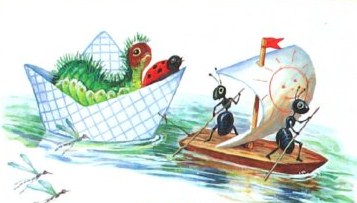 Ходят по морю корабликиБез машин и без кают,И никем не управляются,И к земле не пристают.Из окурков пушки сделаны,Из бумаги - якоря.Самый первый из корабликовНазывается "Заря".Он от плаванья от дальнегоВесь до ниточки промокСамый первый из корабликов,Папиросный коробок.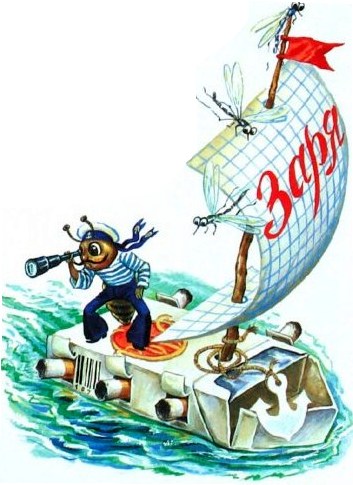 Взад-вперёд по скользкой палубеХодит мокрый капитан.Взад-вперёд по скользкой палубеХодит мокрый таракан.Он глядит, как волны катятся,И усами шевелит,Он скорей к ближайшей пристаниКораблю пристать велит.И плывут вперёд кораблики,И на каждом кораблеКапитану очень хочетсяПоскорей пристать к земле.И не знают на корабликах,Что под солнцем, на жаре,Это море скоро высохнетСтанет сухо на дворе.